ПРИЛОЖЕНИЕ 1.Диплом Почетный гражданин                                                               по  макету, утвержденному  заказчиком.ПРИЛОЖЕНИЕ 2.Удостоверение Почетный гражданин размером 102х147 мм (в развернутом виде) изготавливается из  плотной бумаги,  плотностью 250 - 300 гр., с цифровым методом печати (Colortech),  по  макету, утвержденному  заказчиком.ПРИЛОЖЕНИЕ 3нагрудный знак Почетный гражданин;Эскиз нагрудного знака: 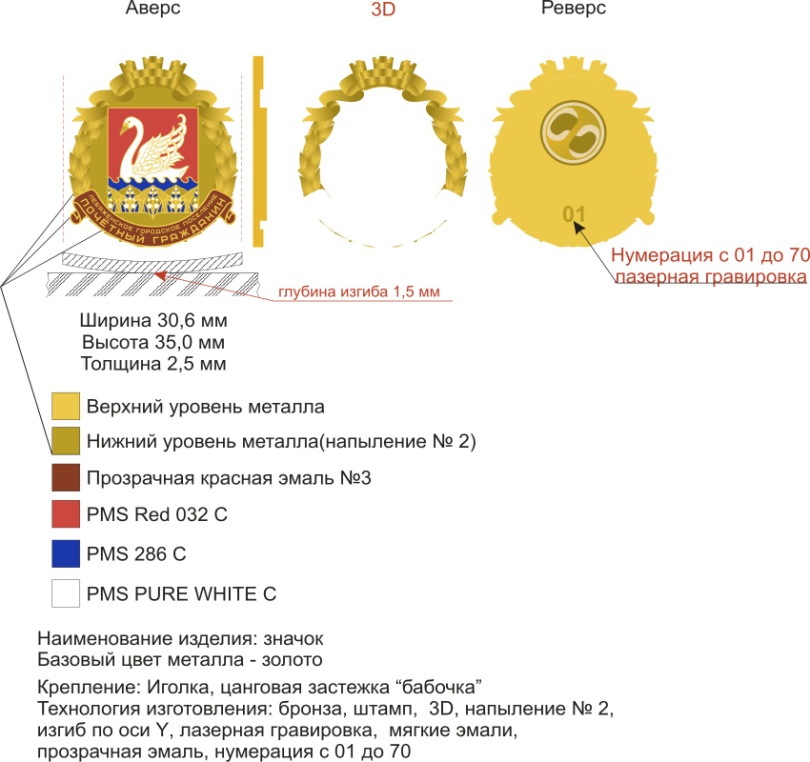 